 
Evergreen District Leadership Application Form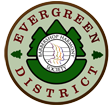 Contact Information:Please describe the barbershop activities in which you have been engaged.Please check all your areas of interest:Additional Questions:Thank you for considering service with the Evergreen District and furthering the cause of Everyone in Harmony!Please submit to the District Nominating Committee: charlie@metzgers.caor mail to:Charlie Metzger10324 145A St.Surrey, BC, Canada V3R 3S1Name:Name:Email:Phone:ChapterDivisionDistrict Activity:Division Activity:Chapter Activity:Please list past and current leadership positions:Please list past and current leadership positions:District OperationsDistrict OperationsDistrict BoardDistrict BoardDistrict AwardsBoard Member at LargeCommunicationsSecretaryDivision RepresentationTreasurerEducationExecutive Vice President EventsDistrict PresidentEveryone In HarmonyFinanceHarmony College NorthwestMembershipYouth SupportWould you accept or provide mentorship to incoming District personnel?Are you able to contribute about 4 hours weekly for District leadership?Are your technical tools and skills sufficient for online work?Comfortable with contributing some weekends and managing travel?Are you interested in personal development leading to role succession?